                               POZVÁNKA                        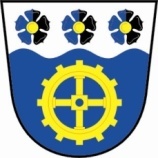 NA  3. VEŘEJNÉ ZASEDÁNÍ ZASTUPITLSTVA OBCE TEPLIČKAkteré se bude konat ve čtvrtek dne  2.5.  2019 od  19 -ti hodinPROGRAM:1. schválit  dotace pro SK Teplička2. projednat směnu pozemků  - resp. záměr3. schválit strategický plán obce4.  projednat návrhy spoluobčanů – majitelů nemovitostí u rybníka ohledně zákazu vjezdu s dodatkovou tabulkou5. projednat vypsání výběrových řízení ….	a) komunikace v obci								b) osvětlení 2. etapa6. různéV Tepličce dne  18.4 .2019										starostkaHana BartošováVyvěšeno dne    18.4  .2019                                              Sejmuto dne 2.5 .2019